     Управление образования Администрации Артинского городского округаМуниципальное бюджетное общеобразовательное учреждение «Барабинская основная общеобразовательная школа»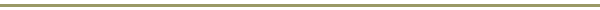 623362 Свердловская область Артинский район,  с.Бараба,  ул.Юбилейная, 6,  телефон: (34391) 4-65-99                                                                           E-mail: shkola_baraba@mail.ru  ИНН 6636005615 КПП 661901001ОКПО 12311432   ОГРН 1026602053642Отчет по реализации Плана мероприятий, направленных на обеспечение сохранения и укрепления здоровья, качества питания обучающихся/воспитанников муниципальных образовательных организаций Артинского городского округа, на 2016–2020 годы МБОУ «Барабинская ООШ»  наименование образовательной организации)За (I полугодие 2018 года)Директор школы: __________ Е.А Тихомирова№ п/пНаименование мероприятияСрокисполненияИнформация о выполнении мероприятия**Информация о выполнении мероприятия**№ п/пНаименование мероприятияСрокисполненияСтатистические сведенияИнформационно-аналитические сведения12345	1.Организационно – административные меры	1.Организационно – административные меры	1.Организационно – административные меры	1.Организационно – административные меры1.Разработка предложений в проекты нормативных правовых актов по вопросам организации охраны здоровья, профилактики заболеваемости и обеспечения качества питания в МБОУ «Барабинская ООШ» по мере необходимости2.Организация исполнения решений муниципальных  межведомственных комиссий по предупреждению чрезвычайных ситуаций, санитарно-эпидемических комиссий по вопросам охраны здоровья, профилактики заболеваемости и обеспечения качества питания в образовательных организациях городского округа Первоуральскежедневно3.Организация и проведение совещаний  с сотрудниками по вопросам охраны здоровья, профилактики заболеваемости и обеспечения качества питания в образовательных организациях городского округа Первоуральск по мере необходимости4.Организация отдыха и оздоровления детей и подростков в МБОУ «Барабинская ООШ»ежегодно30 человекВ школе организована летняя – оздоровительная компания. В ее период проводятся совместные мероприятия со школами АГО,  это дает возможность предоставить каждому ребенку лагеря возможность для приобретения новых друзей  2.Организация работы по построению в образовательных организациях здоровье сберегающей образовательной среды2.Организация работы по построению в образовательных организациях здоровье сберегающей образовательной среды2.Организация работы по построению в образовательных организациях здоровье сберегающей образовательной среды2.Организация работы по построению в образовательных организациях здоровье сберегающей образовательной среды2.Организация работы по построению в образовательных организациях здоровье сберегающей образовательной среды5.Разработка  планов   по приведению образовательных организаций в соответствие с санитарными правилами и нормамиежегодноПрограмма производственного контроля приказ6.Организация и проведение мониторинга санитарно-эпидемиологической безопасности образовательных организаций, выполнения требований санитарного законодательстваежегодно1.Исполнение предписаний 2.Вакцинация 100%3. Медосмотр 100%7.Организация выполнения предписаний надзорных органов по устранению нарушений санитарного законодательстваНарушений нет8.Организация подготовки и направления отчетов о ходе устранения нарушений санитарных норм и правил в образовательных организацияхПо мере исполнения9.Организация  работы по созданию  уголков здоровья в классах1.Стенд уголок здоровья  для учащихся и их родителей2.тренажёрный зал при спортивном зале10.Разработка и корректировка паспортов здоровья в образовательных организацияхОктябрьмай44 человекарезультат прохождения профилактического осмотразаполнения листов здоровья 2раза в год 11.Организация, проведение  и участие в мероприятиях, направленных на формирование здорового образа жизни обучающихся, профилактику зависимостей, социально-опасных заболеванийпостоянно48 обучающихся Здоровье – это главная жизненная ценностьРежим дня и его пользаЗдоровое питание для детей школьного возраста. Чтение книги «Мойдодыр»Чистота-залог здоровья. Порядок превыше всего.Храни здоровье смолоду«Спасибо, нет…» (Антиалкогольный треннинг)Шахматные турнирыВсероссийский День бега «Кросс наций 2016»День здоровья (однодневный поход)Употребление алкоголя и последствия на внутренние органы человека (ролевая игра)Устный журнал «Расти здоровый»«Наш выбор – здоровый образ жизни» (районные сборы старшеклассников)Путешествие в «Страну здоровье»Конкурс рисунков на асфальте «Мы против табака»Актуальность ВИЧ – инфекции и медицинские аспекты проблемы (беседа, анкетирование «Что я знаю о ВИЧ - инфекции)Всемирный День борьбы со СПИДом «Я знаю то, чего не знаешь ты» (просмотр видеоролика, тренинг)Уроки ОБЖ «Наркомания, токсикомания, алкоголизм»12.Организация, проведение и участие  в  мероприятиях, направленных на профилактику и запрещение курения, употребления алкогольных, слабоалкогольных напитков, пива, наркотических средств и психотропных веществ, их прекурсоров и аналогов и других одурманивающих средствпостоянно48 обучающихсяВ плане школы, образовательная программа13.Организация  работы  по развитию волонтерского движенияпериодически10Помощь вдовам, труженикам тыла, детям войны, пожилым людям14.Организация предоставления услуг по организации отдыха и оздоровления в санаторно-курортных учреждениях и загородных детских оздоровительных лагерях Свердловской области, лагерях с дневным пребыванием детей ежегодно30 человекСанаторий «Соколинный камень», загородные лагеря, ЛОЛ15.Реализация школьной программы формирования культуры здорового и безопасного образа жизни «Здоровое поколение»ежегодно48 обучающихсяГлавная цель - воспитание творчески активной и самостоятельной личности с духовно-нравственной позицией и духовно-нравственным самосознанием Программа затрагивает такие направления воспитательной работы как:-  нравственное воспитание;
  умственное воспитание;
-  эстетическое воспитание;
  трудовое воспитание;
физическое воспитание. 
Работа программы  включает учащихся в конкурсы, акции, конференции, беседы, лекции, работу с родителями, с учителями 3.Организация работы по созданию в образовательных организациях условий, обеспечивающих сохранение и укрепление здоровья средствами физической культуры3.Организация работы по созданию в образовательных организациях условий, обеспечивающих сохранение и укрепление здоровья средствами физической культуры3.Организация работы по созданию в образовательных организациях условий, обеспечивающих сохранение и укрепление здоровья средствами физической культуры3.Организация работы по созданию в образовательных организациях условий, обеспечивающих сохранение и укрепление здоровья средствами физической культуры3.Организация работы по созданию в образовательных организациях условий, обеспечивающих сохранение и укрепление здоровья средствами физической культуры16.Организация и создание условий для занятий физической культурой и спортом обучающихся, в том числе с ограниченными возможностями здоровьяпостоянноВ образовательном процессе, на уроках физкультуры предусмотрена оптимальная физическая нагрузка для учащихся различных групп здоровья. Ведутся занятия по программам дополнительного образования: секция общефизической подготовки17.Организация физкультурно-оздоровительных мероприятий, олимпиад, смотров-конкурсов, направленных на совершенствование физкультурно-спортивной работы в образовательных организациях постоянно48 обучающихся Приняли следующие школьные мероприятия: Общешкольный кросс 2-9 класс, Школьный этап  олимпиады по физической культуре, 5-9 классы, «Президентские состязания», 5 класс,  «Защитники Отечества!», 1-4 классы., «Готовимся к стартам!» 1-4 классы, «Мы готовы к ГТО!», «Кросс Наций-2017», 1-9 классы., «Лыжня России 2017», 1-9 класы, товарищеские встречи по футболу (в течение учебного года.18.Обеспечение оптимального режима двигательной активности обучающихся (утренняя гимнастика, динамические паузы, оздоровительная гимнастика) в течение учебно-воспитательного процессапостоянно48 обучающихсяНа уроках систематически проводятся динамические паузы (физкульт. минутки) для снижения нервно-эмоционального напряжения, утомления зрительного анализатора, и.т.д19.Организация занятий в учреждениях дополнительного образования спортивной направленностипостоянно48 обучающихсяСпортивно-оздоровительное направление    Секция общефизической подготовки, которая направлена на  получение спортивных результатов. 4. Организация работы по совершенствованию качественного и безопасного питания обучающихся4. Организация работы по совершенствованию качественного и безопасного питания обучающихся4. Организация работы по совершенствованию качественного и безопасного питания обучающихся4. Организация работы по совершенствованию качественного и безопасного питания обучающихся4. Организация работы по совершенствованию качественного и безопасного питания обучающихся20.Организация качественного сбалансированного и безопасного питания обучающихся в МБОУ «Барабинская ООШ»ежедневноБракеражная комиссия4 челОрганизация питания детей, трехнедельное меню21.Организация и проведение ревизии технического состояния оборудования пищеблоков и школьных столовых; оценка безопасности условий организации питания обучающихсяежегодно( июль)Технологическое оборудование Оборудование находится в удовлетворительном состоянии, имеется акт контроля соответствия оборудования паспортным характеристикам22.Организация корректировки   паспорта пищеблока с учетом данных по набору помещений, их материально-техническому состоянию, технологическому оснащению,  по комплектованию кадрами.ежегодноЗавхоз, шеф-поварКорректировка паспорта пищеблока23.Организация контроля качества и безопасности питания обучающихся; разработка, внедрение и поддержание на пищеблоках образовательных организаций процедур, основанных на принципах ХАССПежедневноШеф-поварШеф-повар ежедневно  проверяет документы:НакладнаяСертификатТаможенный контроль 24.Организация работы по исполнению  единых  требований   к режиму питания обучающихся в соответствии с санитарным законодательством, меню с учетом возрастных особенностей детей в соответствии с санитарным законодательствомежедневноЗаместитель директора по учебной работеТрех недельное менюДети ОВЗ, социально незащищённые, опекаемые, многодетные 25.Внесение  изменений  в организацию  работы  по обеспечению деятельности комиссий образовательных организаций по контролю  за организацией и качеством питания обучающихся с привлечением родительского комитета образовательной организации с учетом методических рекомендаций по проведению общественного контроля за работой пищеблоков1раз в кварталРодительский комитет-3чел.Администрация-3чел.Педагоги-3челОбщественный контроль за качеством питания обучающихся  осуществляется администрацией, педагогическим и родительским советам26.Организация и проведение мероприятий по популяризации здорового питания среди обучающихся и их родителей (законных представителей)ежегодно48учащихся35родителей27.Внедрение в практику школьной программы «Здоровое питание»ежегодно48 учащихся5. Организация работы по обеспечению медицинского сопровождения, профилактики заболеваемости обучающихся5. Организация работы по обеспечению медицинского сопровождения, профилактики заболеваемости обучающихся5. Организация работы по обеспечению медицинского сопровождения, профилактики заболеваемости обучающихся5. Организация работы по обеспечению медицинского сопровождения, профилактики заболеваемости обучающихся5. Организация работы по обеспечению медицинского сопровождения, профилактики заболеваемости обучающихся28.Создание условий для организации медицинского сопровождения обучающихся в образовательных организациях в соответствии с приказом Министерства здравоохранения Российской Федерации от 05.11.2013         № 822н «Об утверждении порядка оказания медицинской помощи несовершеннолетним, в том числе в период обучения и воспитания в образовательных организациях», приказа Министерства здравоохранения Свердловской области и Министерства общего и профессионального образования Свердловской области от 16.09.2014                  № 1178-П/210-д «О совершенствовании медицинского обеспечения в образовательных организациях в Свердловской области»постоянномедицинский кабинет  процедурный кабинет при ОВП С. Бараба29.Организация проведения оценки медицинского обслуживания в образовательных организациях, направления информации о медицинском обслуживании обучающихся согласно соответствующим запросампостоянноРодительский комитет,Администрация школыУдовлетворительная 30.Обеспечение  раннего выявления заболеваний обучающихся, коррекции факторов их развитияАвгуст, По индивидуальному плану48 человекаМедицинские осмотры, диспансеризацияс целью выявления заболеваний проводится ежегодно31.Организация мероприятий по профилактике инфекционных и неинфекционной заболеваемости обучающихся в соответствии с действующим законодательствомЕжедневно Информационные стенды в кабинетах меняется 1раз в квартал материал по профилактическим заболеваниям,стенд выставка в библиотеке  по гриппу , ОРВИ и клещевому энцефалиту32.Организация своевременного проведения профилактических медицинских осмотров, диспансеризации, вакцинации обучающихся и работников образовательных организацийДиспансеризация по плану Вакцинация постоянно по национальному календарю прививок48 человека учащихся44 человек сотрудниковОсмотренные учащиеся нуждающееся в дополнительной консультации специалистов направлены в поликлинику на приём Все работники школы по результатам мед.осмотра получили заключение о профпригодности. 33.Организация и проведение мероприятий по профилактике детского травматизма в образовательных организацияхпостоянно48 обучающихсяВ течение учебного года выполнение гигиенических требований к условиям обучения в образовательной организации; изучение обучающимися правил поведения, внутреннего распорядка образовательной организации; обучение обучающихся правилам и приемам безопасной работы в ходе выполнения учебных задач; проведение во время перемен динамических пауз; тематические классные часы; проведение тематических недель, конкурсов, лекций, бесед, экскурсий; проведение пешеходных экскурсий с целью изучения особенностей организации дорожного движения рядом с образовательной организацией; участие в профилактических мероприятиях города; проведение тематических встреч с представителями ГИБДД, Роспотребнадзора, правоохранительных органов, железной дороги, медицинских учреждений; проведение рейдов по профилактике детского травматизма силами членов общественных советов, педагогических работников, родителей, обучающихся; систематическая индивидуальная работа социального педагога, педагога-психолога и классных руководителей с нарушителями дисциплины, с акцентированием внимания на случаях, связанных с поведением, содержащим элемент физического насилия по отношению к окружающим.6. Информационное обеспечение деятельности, направленной на сохранение и укрепление здоровья учащихся, организации здорового питания6. Информационное обеспечение деятельности, направленной на сохранение и укрепление здоровья учащихся, организации здорового питания6. Информационное обеспечение деятельности, направленной на сохранение и укрепление здоровья учащихся, организации здорового питания6. Информационное обеспечение деятельности, направленной на сохранение и укрепление здоровья учащихся, организации здорового питания6. Информационное обеспечение деятельности, направленной на сохранение и укрепление здоровья учащихся, организации здорового питания34Информирование ОО об информационно-методических материалах  по формированию здорового образа жизни, здоровье сберегающих технологий для образовательных организацийПостоянно 15 педагогов4 воспитателяИнформирование о ЗОЖ (организация информационного обеспечения); актуализация эмоционально-ценностного отношения к ЗОЖ (организация моделирования учащимися ЗОЖ); обогащение опыта (включение в здоровье сберегающую деятельность). Реализация выделенных педагогических условий ориентирования на ЗОЖ способствует получению им знаний по теории и практике формирования ЗОЖ, позитивному отношению к созданию собственного образа жизни, творческому подходу к реализации здоровой жизнедеятельности35.Инициирование работы  с педагогами  по   повышению квалификации по вопросам формирования здорового питания и потребности в здоровом образе жизниРаз  в четверть15 педагогов4 воспитателяБольшое внимание уделяется на методическом объединении  педагогических работников по различным вопросам возрастной психологии и физиологии, развития человека, его здоровья, факторов, положительно и отрицательно влияющих на здоровье и безопасность обучающихся, воспитанников, здоровье сберегающих технологий в рамках внутрикорпоративного обучения36.Организация и оформление в образовательных организациях информационных стендов по вопросам формирования здорового образа жизни, организации охраны здоровья, профилактики заболеваемости и качества питания обучающихсяЕжемесячно школьная, родительская общественность – 100%,Информационный стенд обновляется  ежемесячноКнижные выставки , бюллетени о здоровом образе жизни, конкурс рисунков37.Размещение (обновление)  на сайте  МБОУ «Барабинская ООШ» нормативных, информационно-методических материалов по вопросам организации охраны здоровья, профилактики заболеваемости и качества питания обучающихся постоянноШкольная, родительская общественность – 100%На сайте школы существуют страницы: Школьное питаниеКомплексная безопасностьОхрана и здоровье обучающихсяПротиводействие коррупции38.Оперативное информирование ОО  о выявленных нарушениях санитарного законодательства, о неудовлетворительных результатах санитарно-бактериологических (вирусологических) исследований продуктов, воды, а также других предвестников эпидемиологического неблагополучия по инфекционным заболеваниямпо мере выявленияСовещание при директоре, информационные совещания с пед. коллективом, инструктажи 39.Организация и проведение  мониторинга организации питания и условий совершенствования здоровья обучающихся в МБОУ «Барабинская ООШ»апрель40.Организация и проведение мониторинга школьного питания в рамках исполнения постановления Правительства Свердловской области от 30.08.2007 № 843-ПП «О мерах по улучшению организации питания учащихся общеобразовательных организаций Свердловской области»ежемесячно48 человекаПитаются все категории населения7. Кадровое обеспечение деятельности, направленной на сохранение и укрепление здоровья учащихся, совершенствование организации здорового питания7. Кадровое обеспечение деятельности, направленной на сохранение и укрепление здоровья учащихся, совершенствование организации здорового питания7. Кадровое обеспечение деятельности, направленной на сохранение и укрепление здоровья учащихся, совершенствование организации здорового питания7. Кадровое обеспечение деятельности, направленной на сохранение и укрепление здоровья учащихся, совершенствование организации здорового питания7. Кадровое обеспечение деятельности, направленной на сохранение и укрепление здоровья учащихся, совершенствование организации здорового питания41.Участие в  образовательных семинарах, курсах повышения квалификации для руководящих и педагогических работников образовательных организаций по вопросам формирования здорового образа жизни, качества питания обучающихся, в том числе в период летнего отдыха, с привлечением специалистов учреждений здравоохранения, органов Роспотребнадзора---42.Содействие в организации повышения профессионального уровня кадрового состава работников пищеблоков в части соответствия организации питания предъявляемым требованиям1раз в год3 человека43.Организация санитарно-гигиенического обучения руководителей, педагогов  образовательных учреждений по профилактике инфекционных заболеваний1раз в 2года и при поступлении на работу15 педагогов4 воспитателя44.Организация проведения лекционно-просветительской работы по вопросам культуры питания в образовательных организациях с привлечением специалистов учреждений здравоохранения, органов Роспотребнадзора2 раза в годАдминистрация школы,Классные руководителиНа общешкольном родительском собрании и классных часах